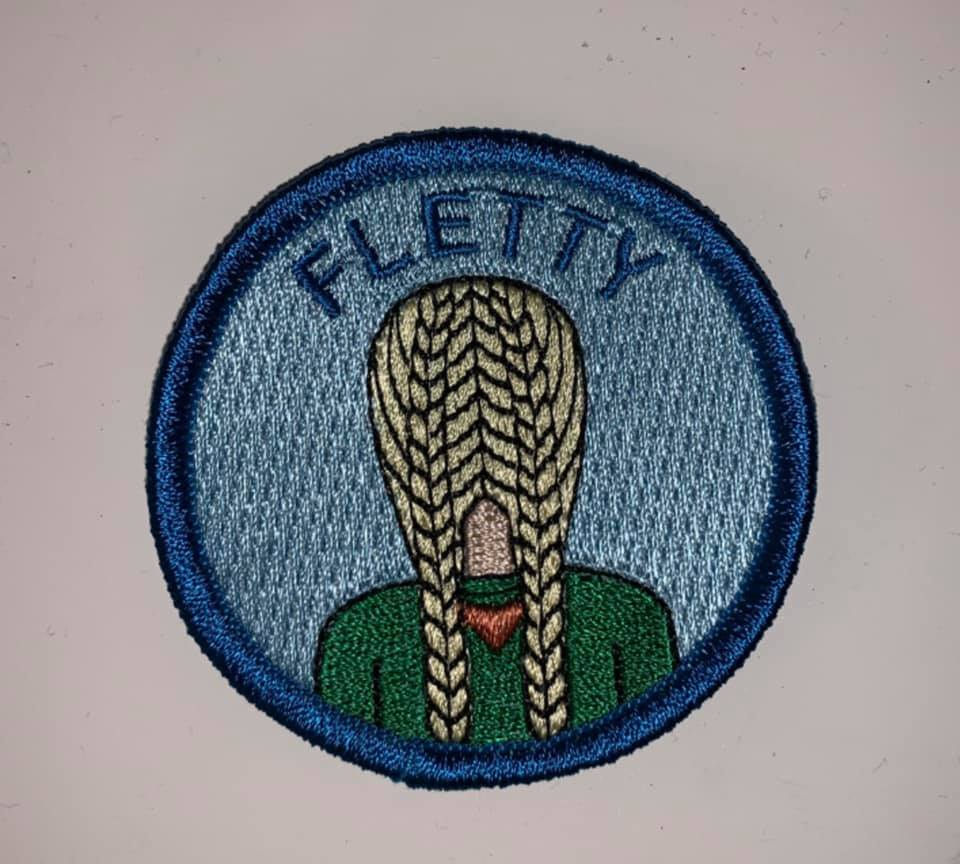 FLETTY går ud på at du skal have fletning til alle spejderarrangementer i et år (der er ingen undtagelser). Alt hår skal indgå i fletningen. Jeg _________________________(Spejderens underskrift)Lover herved, på spejderære, at jeg til enhver tid vil følge ovenstående regler, i mine bestræbelser på at opnå mit mærke.Der gives herved tilladelse til at overnævnte til enhver tid må følge ovenstående regler.________________________     _________(Forældres eller værges underskrift)                                               (Dato)